Challenge of the dayMonday 8th JuneTimeWe all know we should brush our teeth for 2 minutes and wash our hands for 20 seconds.Think of other things we do in our everyday lives which are timed? You can write them in your jotter.Think of things we time when we: cook, bake, play sport or hobbies, like running.Brush your teeth and ask a member of your household to time you. Stop when you think you have reached two minutes. Were you close to the two minute guidance?Challenge of the dayTuesday9th JuneMultiplicationChoose from these times table options:Learn your times tables off by heart. You can choose from the following activities:Say them out loudWrite them out in your jotterAsk another person in your household to test youSay the answers forwards and backwards, for example: 2 x 3 = 6 and 6 is 2 x 3 Choose a times table. For this example I am choosing the 2 times table.Create cards with the answers of the 2 times table.Cut the cards into individual cards. Randomly place the cards face down. Turn a card over, one at a time, and say the correct multiplication statement, for example:                    2 x 2 = 4You can also use chalk outside and jump onto a number (written in chalk) and say the multiplication statement.Multiplication Chalk GameChallenge of the dayWednesday10th JuneCalendarYou will need a calendar. You can access an online one using the following link: calendarWrite down which day the following dates lie?  For example: 10th June 2020 is a Wednesday16th September 20208th August 20201st April 202025th December 202029th February 202013th March 2020When writing the date we sometimes use only numbers. We write 10.6.20 because June is the 6th month of the year. We also only write the last two digits of the year.Now write down the day the following dates lie?25.6.2010.1.2030.5.2031.7.2022.10.205.11.20Say the rhyme:Thirty days has September, April, June, and November.All the rest have thirty-one, except February alone, which has twenty-eight days clear, and twenty-nine each leap year.Use the rhyme to learn how many days are in each month.Ask a member of your household to quiz you.Challenge of the dayThursday11th JuneTilingTiling is where shapes are placed side by side and there are no gaps in between.Watch the following BBC Bitesize clip on Shape Patterns:Shapes patternsLook for examples of tiling in your house and out in your local community.In your jotter, write down the places where you found examples of tiling.Challenge: can you make a tiling pattern using a hexagon?Using squares, rectangles and triangles, experiment with different tiling patterns.You can make your own shapes out of paper and you can use different colours as well.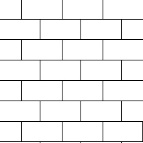 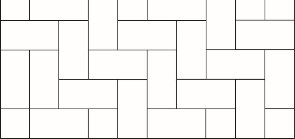 Challenge of the dayFriday12th JuneProblem Solving – Card Sharp Take 10 cards numbers 0 to 9 Do as many questions as you can?Pick three cards with a total of 12. You can do it in 10 different ways. See if you can record them all.2. Now pick four cards with a total of 12. How many different ways can you do it?Can you pick five cards with a total of 12?Number Memory GamePlay this game with another member of your household.One player begins by writing down a single digit number and shows it to the other player for 3-8 seconds. The other player writes down the number.Compare the numbers to check if they got it correct.Continue to as many digits as you can. I got to 7 digits, can you beat me?Please continue to use the websites detailed on your learning packs to play maths games. You can focus on adding and subtracting without using a number line and learning your times tables off by heart. Have fun!Please continue to use the websites detailed on your learning packs to play maths games. You can focus on adding and subtracting without using a number line and learning your times tables off by heart. Have fun!Please continue to use the websites detailed on your learning packs to play maths games. You can focus on adding and subtracting without using a number line and learning your times tables off by heart. Have fun!Please continue to use the websites detailed on your learning packs to play maths games. You can focus on adding and subtracting without using a number line and learning your times tables off by heart. Have fun!